      Каждый год в нашей группе проводится семейный конкурс поделок из природного материала «Огородное чудо».  И знаете, оказывается, родители и их дети обладают такой фантазией, выдумкой и талантом, что просто диву даешься, когда рассматриваешь их поделки.Предлагаю посмотреть некоторые работы с выставки.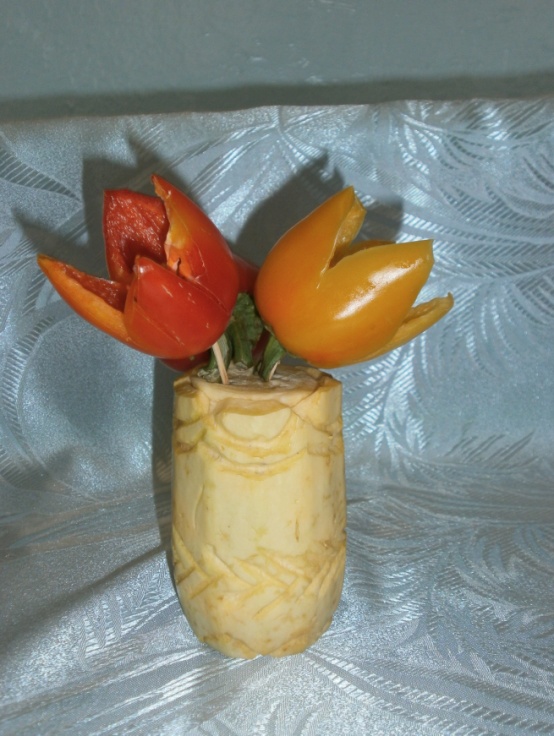 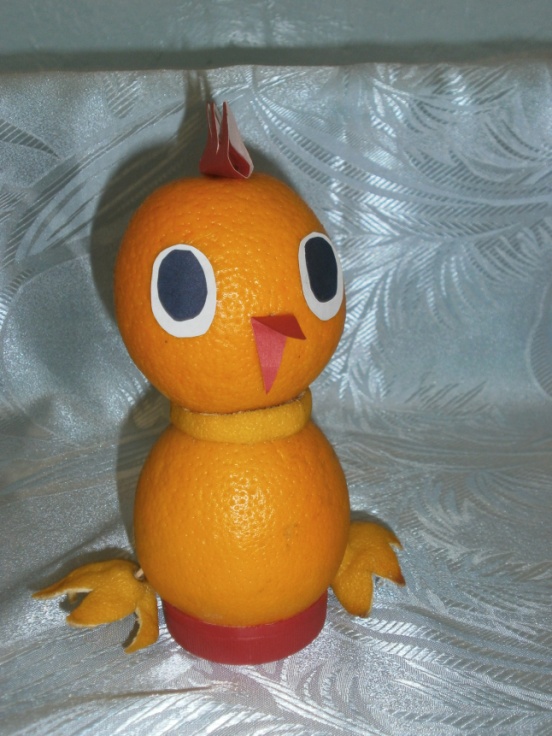 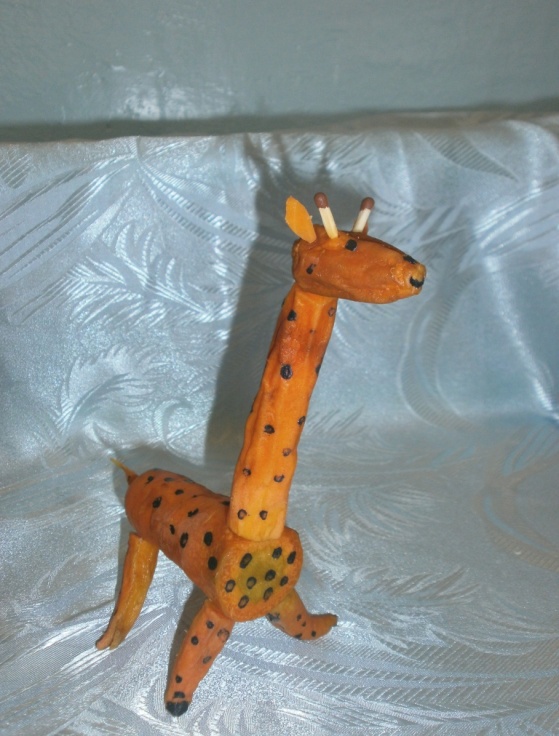 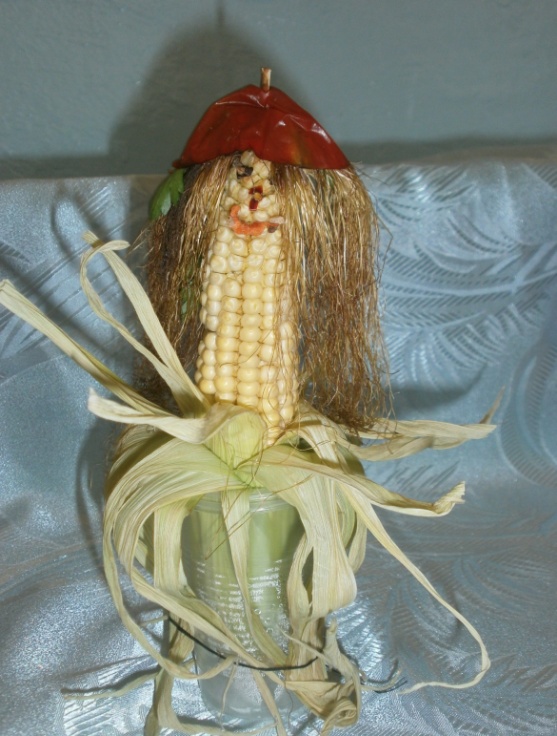 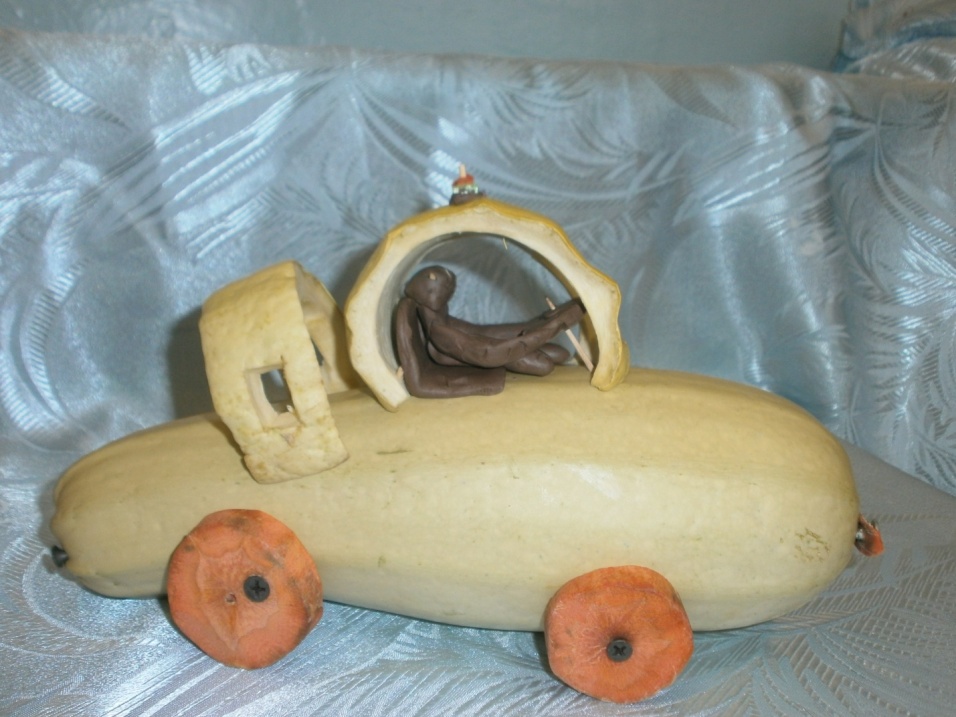 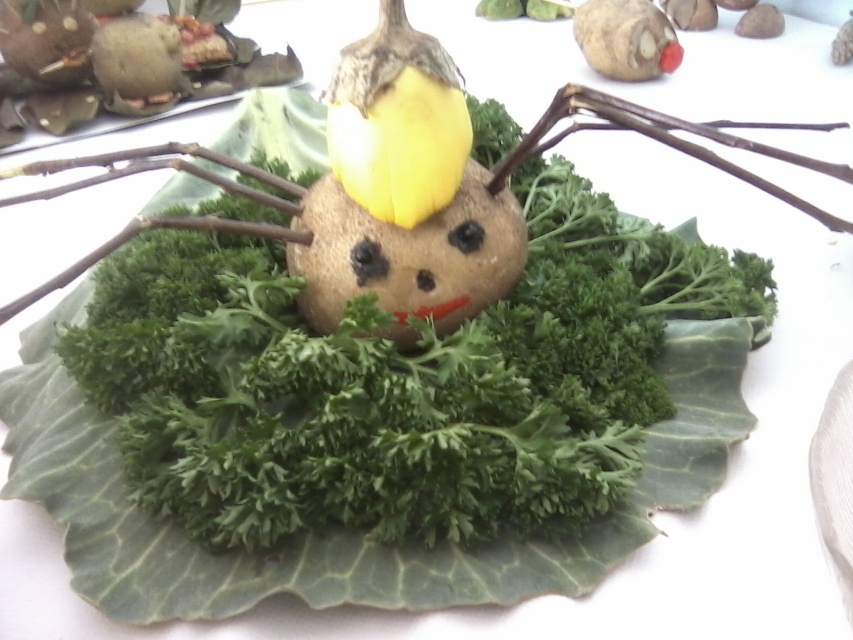 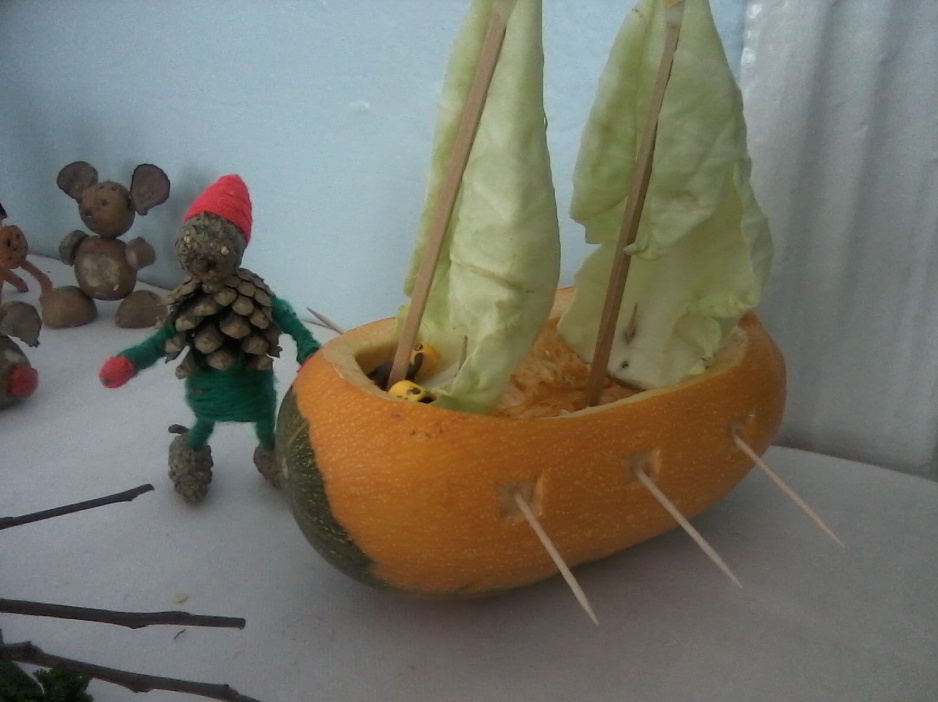 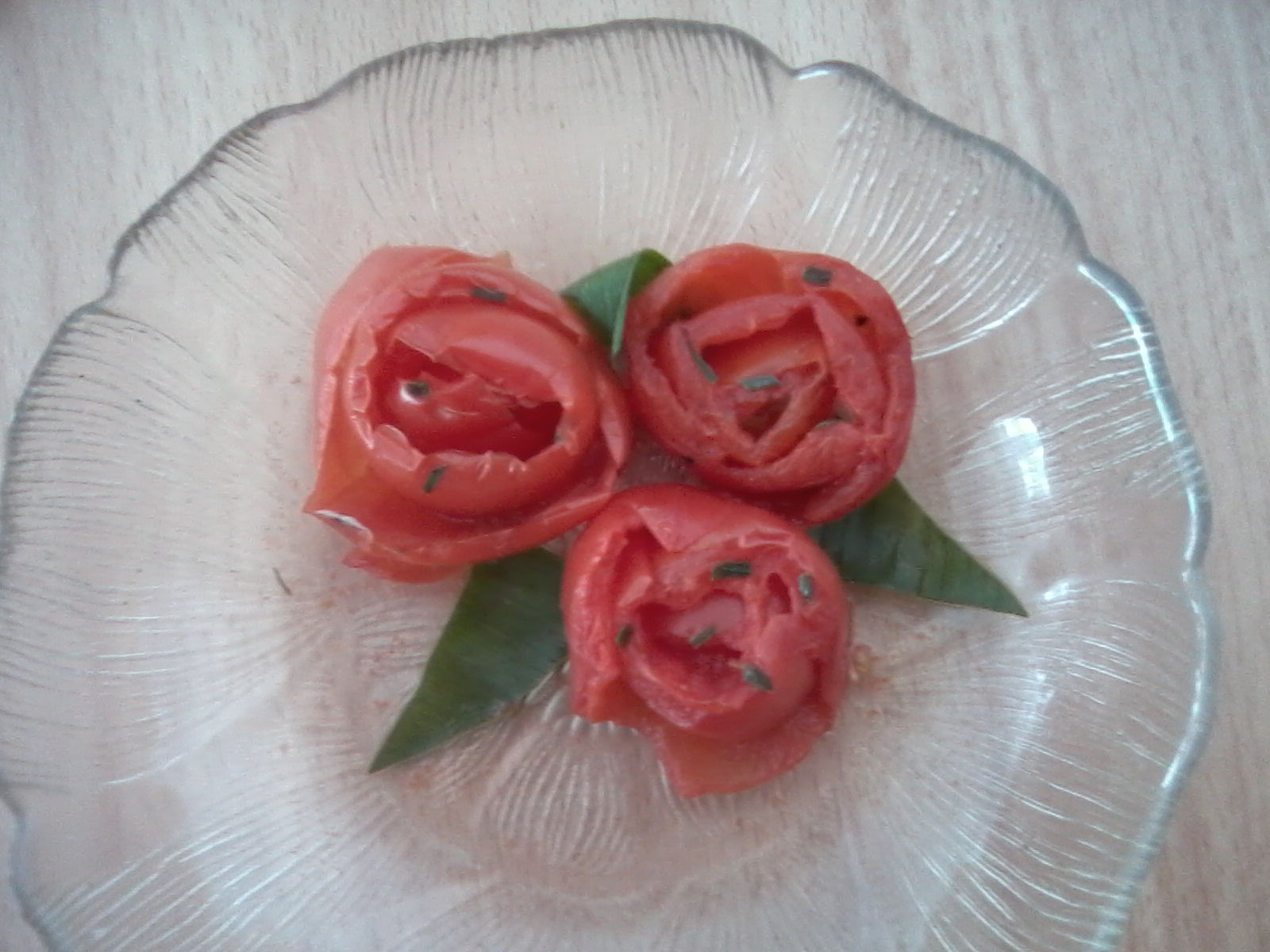 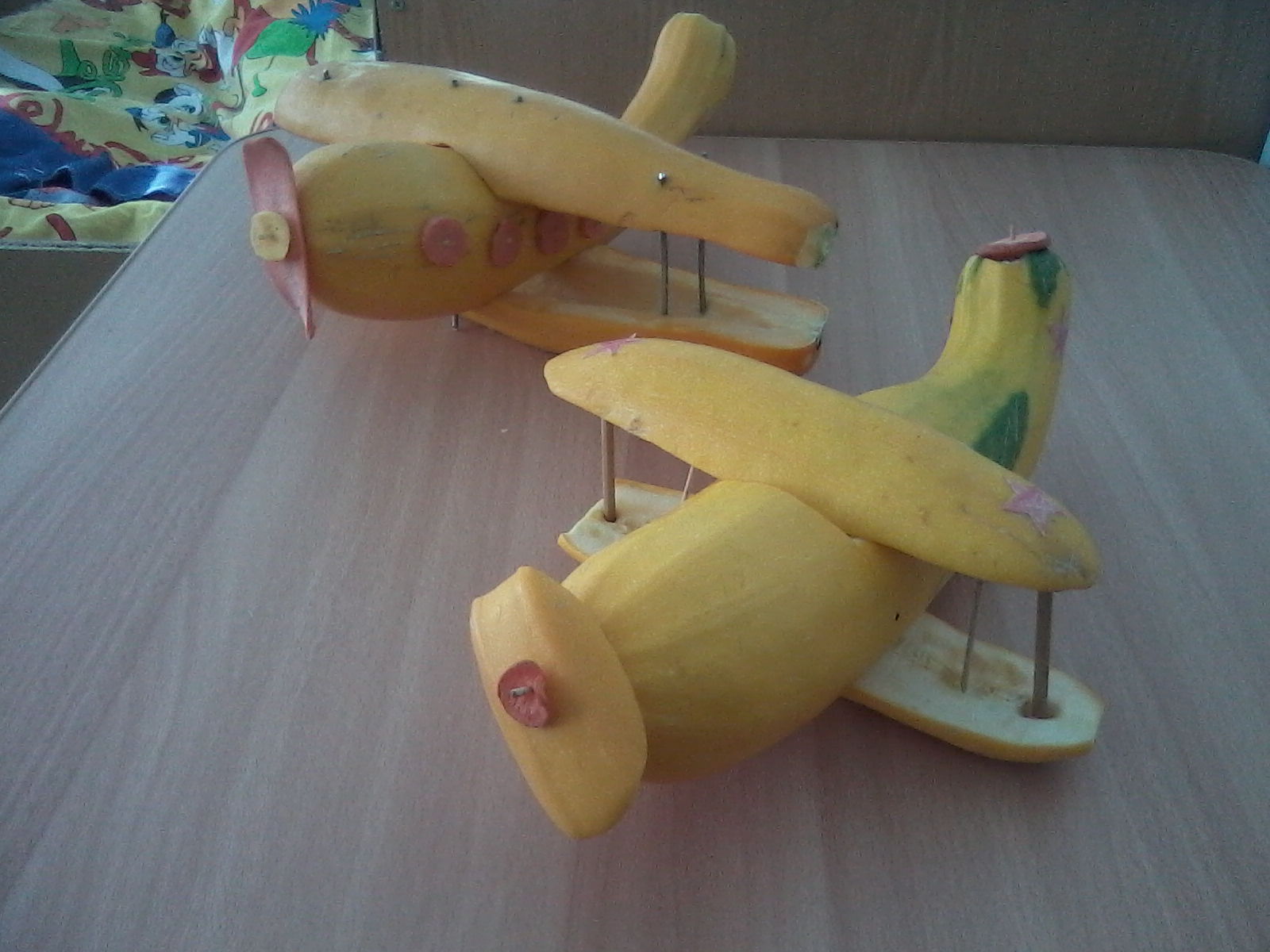 